_____________________________________________________________________________________ул. Комсомольская, 19, с. Тээли, Бай-Тайгинский район, Республика Тыва, 668010тел. 8(39442) 2-13-19ЗАКЛЮЧЕНИЕО результатах внешней проверки бюджетной отчетности Финансового управления администрации муниципального района «Бай-Тайгинский кожуун Республики Тыва» за 2013 год. с. Тээли                                                  №                                     15 апреля 2014 г.Финансовое управление администрации муниципального района «Бай-Тайгинский кожуун Республики Тыва» (далее - Управление) является структурным подразделением администрации муниципального района «Бай-Тайгинский кожуун Республики Тыва», осуществляющим реализацию единой финансовой, бюджетной и налоговой политики на территории муниципального района «Бай-Тайгинский кожуун Республики Тыва» и координирующим деятельность в этой сфере органов местного самоуправления муниципального района. В результате проверки бюджетной отчётности Финансового управления за 2013 год установлено следующее:1. Бюджетная отчётность за 2013 год представлена в Контрольно-счётную палату муниципального района «Бай-Тайгинский кожуун» 25 февраля 2014 года, что  соответствует срокам её представления, установленным Положением о бюджетном процессе в муниципальном районе «Бай-Тайгинский кожуун Республики Тыва», утверждённым решением Хурала представителей муниципального района от 23 октября 2013 года № 53.2. Финансовое управление составляет и представляет годовую, квартальную и месячную отчетности об исполнении бюджета по формам согласно Инструкции утвержденной Приказом Министерства финансов Российской Федерации от 28.12.2010 года № 191н (далее по тексту Инструкция 191н). Формы, представленные в Контрольно-счетную палату муниципального района, соответствуют формам согласно указанной Инструкции.            3.В нарушение п. 4. Инструкции о порядке составления и представления годовой, квартальной и месячной отчётности  об исполнении бюджетов бюджетной системы Российской Федерации  (утв.приказом Минфина РФ от 28 декабря 2010г.№ 191н) (далее – Инструкция № 191н) бухгалтерская отчетность  не сброшюрована, не пронумерована и сдана без оглавления.4. Согласно п. 6 главы 1 Инструкции 191н бюджетная отчетность подписывается руководителем и главным бухгалтером учреждения. Представленная бюджетная отчетность не подписана уполномоченными лицами. 5. Согласно п. 7 главы 1 Инструкции 191н бухгалтерская отчетность составляется на основе данных Главной книги и других регистров бухгалтерского учета, с обязательным проведением сверки оборотов и остатков по регистрам аналитического учета с оборотами и остатками по регистрам синтетического учета. Контрольно-счетной палате муниципального района не представлена Главная книга, так как данная книга не составлена по настоящее время.6. В Финансовом управлении перед составлением годовой бюджетной отчётности не проведена инвентаризация, где выявлено нарушении статьи 11 Федерального закона от 27.09.12013 года № 402-ФЗ «О бухгалтерском учёте», с приказом Министерства финансов России от 13.06.1995 года № 49 «Об утверждении методических указаний по инвентаризации имущества и финансовых обязательств». 7. Анализом формы 0503130 «Баланс главного распорядителя, (распорядителя), получателя бюджетных средств, (далее по тексту – «Баланс») на 01.01.2014 года не удалось установить корректное перенесение сальдо по счетам из предыдущего периода, так как бюджетная отчетность за 2012 год не предоставлена.  В разделе 1 «Баланса» приводятся нефинансовые активы, которые согласно представленному отчету на 01.01.14 г. составили 142105,44 руб.  Балансовая стоимость основных средств составила на конец отчетного периода 1459831 руб. Амортизация основных средств составила 334896,5 руб., материальные запасы – 56391руб. Проверкой не удалось сопоставить данные баланса по указанным счетам с данными Главной книги, так как Главная книга учреждения не представлена.Финансовые активы (раздел 2 формы 0503130) на 01.01.2014 года составили 7769,85 руб. По данным баланса по счету 020800000 «Расчеты с подотчетными лицами» установлено наличие дебиторской, задолженности на конец отчетного периода в размере 7769,85 руб. Не удалось установить свидетельство наличия дебиторской, кредиторской задолженности в  связи с не представлением журнала операций расчетов с подотчетными лицами. Сопоставлением данных баланса по счёту 020100000 «Денежные средства учреждения» установлено отсутствие остатка на последнюю дату отчётного финансового года на счетах в органе казначейства. Данный факт подтверждён «Отчетом о состоянии лицевого счета бюджетного учреждения № 03123008000» на 01 января 2014 года, где на отчетную дату остаток на лицевом счете учреждения «0». При составлении отчетных данных баланса (ф 0503130) и сведения по дебиторской и кредиторской задолженности (ф 0503169) установлены не соответствие сумм по счетам 030200000 «Расчёты по принятым обязательствам», в балансе по строке 490 на конец отчетного периода указано сумма минус 52982,44 руб., итоговая сумма по (ф 0503169) составило на конец отчетного периода минус 55902,69 руб., расхождение составило 2920,25 руб., отсюда следует что представленные сведения составлено не верно.В пояснительной записке (ф 0503160) сведения по дебиторской и кредиторской задолженности в сумме  минус 55902,69 руб., не пояснена.Итоговая сумма раздела 3.Обязательства на начало года составило минус 105170,69 руб., на конец года стоит такая же сумма .Фактически при сверке отчета РСВ-1ПФР остаток страховых взносов на конец отчетного периода составило минус 16903,06 руб. В балансе  на конец отчетного периода страховые взносы составило в сумме минус 6041,55руб.Итоговая сумма раздела 3. Обязательства по счетам 030200000 «Расчёты по принятым обязательствам», 030300000 «Расчёты по платежам в бюджеты», фактически составило минус 69885,50 руб. Из этого следует что баланс составлен не верно.8. Анализ «Отчёта об исполнении бюджета главного распорядителя, получателя бюджетных средств» (формы0503127)  представлен  в установленной форме, не подписан уполномоченными лицами. В разделе 1 отчета Доходы бюджета анализ не произведен, так как данные в отчете  не отражено. Согласно отчета о состоянии  (формы 05031786) лицевого счета получателя БС « 03123008000 предельные объемы финансирования составили 37285244,34 руб.9. Доходы «Отчета о финансовых результатах деятельности» на 01.01.2014 года составили 37285244,34 руб., в том числе по поступлениям от других бюджетов бюджетной системы Российской Федерации – 37285244,34 руб. Расходы учреждения составили 37341752,58 руб. В строках 321, 322 увеличение, уменьшение стоимости основных средств, 361, 362 увеличение и уменьшение стоимости материальных запасов, 542 уменьшение прочей кредиторской задолженности приводятся неверные суммы.  Следовательно, представленный отчет не достоверный. 10. Осуществлена проверка соотношений между данными формы отчётности 0503130 (баланс) и данными формы 0503121 «Отчёт о финансовых результатах деятельности учреждения». Выявлено три расхождение: Разница строк. 010 - стр. 020)», 091 «Капитальные вложения в основные средства (0 1060 1 000)», 121 «Основные средства в пути (0 107 01 000)», 103 «Недвижимое имущество в составе имущества казны (остаточная стоимость, стр101 - стр. 102)», 106 «Движимое имущество в составе имущества казны (остаточная стоимость, стр. 104 - стр. 105) по разделу 1» формы 0503130 должно быть равно строке320 «Чистое поступление основных средств» формы 0503121, где наблюдается отклонение в размере1236705 руб., разница строк 400 «Итого по разделу 2» и 600 «Итого по разделу 3» формы 0503130 (баланс) должно быть равно строке 380 «Операции с финансовыми активами и обязательствами» формы 0503121, где наблюдается отклонение в размере - 48069,84 руб.,а также  разница строк 080 «Материальные запасы(010500000)»  формы 0503130(баланс)должно быть равно строке 360 «Чистое поступление материальных запасов» формы 0503121,где наблюдается отклонение в размере 22083 руб.,11. «Пояснительная записка» представлена в установленной форме, но приложения к пояснительной записке не приведены, кроме формы 0503164 «Сведения об исполнении бюджета». Необходимо было предоставить перечень форм отчетности не включенных в состав бухгалтерской отчетности учреждения в виду отсутствия числовых значений показателей. Причина непредставления данных таблиц и форм в «Пояснительной записке» не указана.Выводы и предложения:1. Бюджетная отчётность за 2013 год представлена в Контрольно-счётную палату муниципального района «Бай-Тайгинский кожуун» 25 февраля 2013 года, что  соответствует срокам её представления, установленным Положением о бюджетном процессе в муниципальном районе «Бай-Тайгинский кожуун Республики Тыва», утверждённым решением Хурала представителей муниципального района от 5 мая 2010 года № 5.2. Финансовое управление администрации муниципального района «Бай-Тайгинский кожуун Республики Тыва» составляет и представляет годовую, квартальную и месячную отчетности об исполнении бюджета по формам согласно Инструкции утвержденной Приказом Министерства финансов Российской Федерации от 28.12.2010 года № 191н.       Формы, представленные в Контрольно-счетную палату муниципального района, соответствуют формам согласно указанной Инструкции. 3. В Финансовом управлении перед составлением годовой бюджетной отчётности не проведена инвентаризация, согласно статьи 12 Федерального закона от 27.09.2013 года № 402-ФЗ «О бухгалтерском учёте», с приказом Министерства финансов России от 13.06.1995 года № 49 «Об утверждении методических указаний по инвентаризации имущества и финансовых обязательств». 4. Бюджетная отчётность составлена с нарушениями и недостатками, оказавшими влияние на достоверность данных отчета. Об этом свидетельствуют: - не представленный отчет об исполнении бюджета главного распорядителя, получателя бюджетных средств; - не достоверность отчета о финансовых результатах деятельности, так как имеются строки с неверными данными;- расхождение, выявленное при осуществлении соотношений между данными формы 0503130 и данными формы 0503121;- не представленные приложения к пояснительной записке, Главная книга; бюджетная отчетность за 2013 год;- бюджетная отчетность не подписана, также представлена не в прошнурованном виде, без нумерации страниц, без оглавления. 5. Финансовому управлению учесть замечания в приведенном заключении, а также провести работу, направленную на осуществление внутреннего контроля соблюдения внутренних стандартов и процедур составления и исполнения бюджета, составления бюджетной отчётности и ведения бюджетного учёта. 	6. Предоставить Главную книгу в срок до 12 мая 2014г.Настоящее заключение используется для подготовки заключения на годовой отчёт об исполнении бюджета муниципального района «Бай-Тайгинский кожуун Республики Тыва» за 2013 год.Главный специалист Контрольно-счётной палаты муниципального района«Бай-Тайгинский кожуунРеспублики Тыва»                                                                       Ш.Д.Серен-Чимит2КОНТРОЛЬНО-СЧЕТНАЯ ПАЛАТА МУНИЦИПАЛЬНОГО РАЙОНА«БАЙ-ТАЙГИНСКИЙ КОЖУУН РЕСПУБЛИКИ ТЫВА»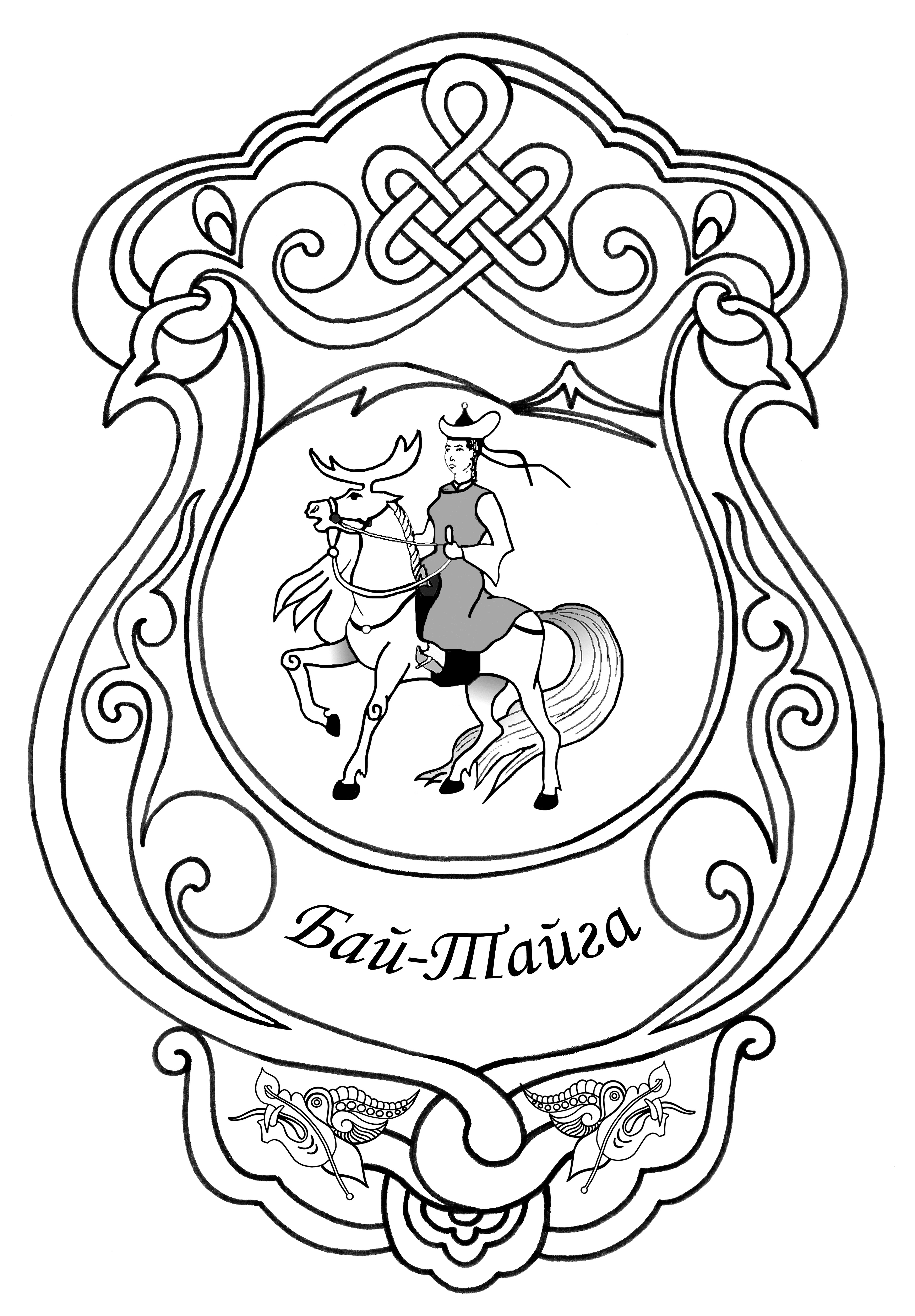 «ТЫВА РЕСПУБЛИКАНЫНБАЙ-ТАЙГА КОЖУУНУ»МУНИЦИПАЛДЫГ РАЙОННУН ХЫНАЛДА-САНАЛГА ПАЛАТАЗЫ